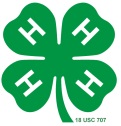 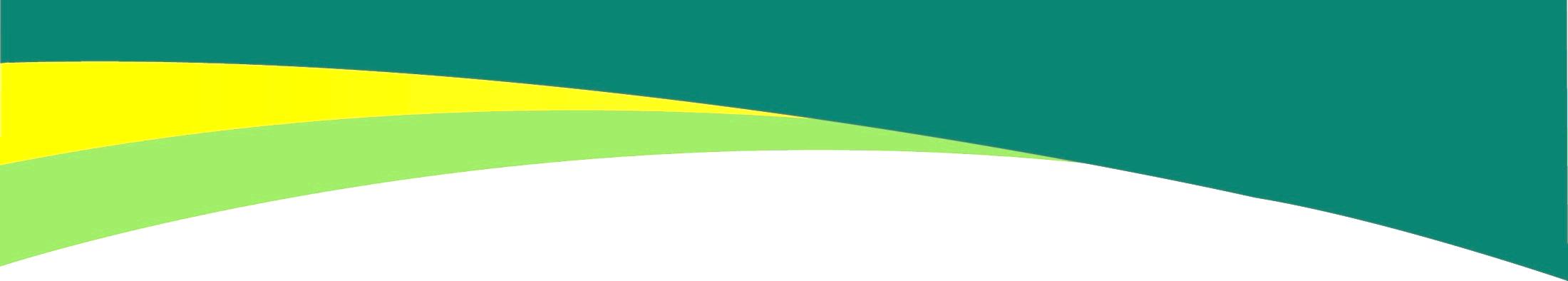 Name:4-H Club:4-H Club:Project Title:Project Title:Project Title:Year in this Project:(include current year)County:County:Age Group (check one): Junior (9-11) Intermediate (12-13) Senior (14-18)This Project/Record book contains the following:Cover Page4-H Story and ParticipationProject/Record BookPictures PagesMisc. (optional: ribbons, certificates, etc.)This Project/Record book contains the following:Cover Page4-H Story and ParticipationProject/Record BookPictures PagesMisc. (optional: ribbons, certificates, etc.)Birthdate:(mm/dd/yyyy)This Project/Record book contains the following:Cover Page4-H Story and ParticipationProject/Record BookPictures PagesMisc. (optional: ribbons, certificates, etc.)This Project/Record book contains the following:Cover Page4-H Story and ParticipationProject/Record BookPictures PagesMisc. (optional: ribbons, certificates, etc.)Age:(As of September 30, 2022)This Project/Record book contains the following:Cover Page4-H Story and ParticipationProject/Record BookPictures PagesMisc. (optional: ribbons, certificates, etc.)This Project/Record book contains the following:Cover Page4-H Story and ParticipationProject/Record BookPictures PagesMisc. (optional: ribbons, certificates, etc.)I declare that the information in this book is correct, completed by the youth member, and that all 4-H requirements have been completed to the best of my knowledge. I declare that the information in this book is correct, completed by the youth member, and that all 4-H requirements have been completed to the best of my knowledge. I declare that the information in this book is correct, completed by the youth member, and that all 4-H requirements have been completed to the best of my knowledge. Member’s SignatureMember’s SignatureDateLeader’s SignatureLeader’s SignatureDateParent/GuardianSignatureParent/GuardianSignatureDate